Dinsdag 5 maart 2019 Café Dorpzicht																																								DORST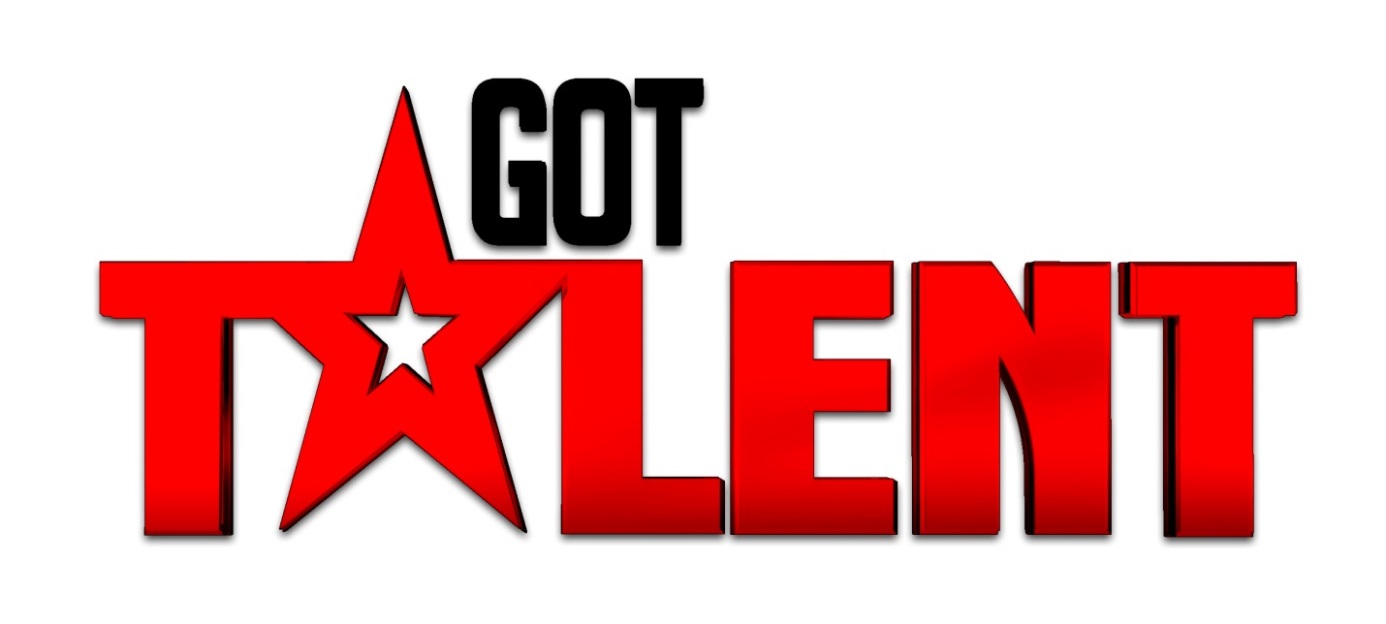 Nog even en dan is het weer Carnaval. En ook dit jaar zijn wij op zoek naar onze Dorstse talenten.Heb je vorig jaar meegedaan met Dorst Got Talent? Dan zien we jou natuurlijk ook in 2019 weer graag als deelnemer! Maar ook als je nog niet eerder hebt meegedaan, grijp dan nu je kans!Schrijf je in: je kunt alleen mee doen, met een groepje of met een volwassene. Er zijn verschillende categorieën. Noteer hieronder je na(a)m(en) en in welke groep(en) je/jullie zit(ten).
Inleveren van onderstaand formulier kan t/m vrijdag 22 februari 2019. Formulieren kunnen alleen ingeleverd worden met USB stick, goed voorzien van de naam van de deelnemer(s). Zet alleen het nummer (in de juiste versie) waarmee je deelneemt op de stick om verwarring te voorkomen. LET OP: Je act/lied/zang/dans mag niet langer zijn dan 4 minuten!!)Inleveren kan bij: 
Inge			Posteleinpad 34 (Tuindorp)

En natuurlijk kunnen we niet zonder enthousiast publiek; dus neem je ouders, broertje(s), zusje(s), opa’s en oma’s allemaal mee!

Naam deelnemer(s):_____________________________________________________________ 

Groep :_________________________________________________________________________
Act/Playback/Zang/Dans:________________________________________________________Artiest: _______________________________________________________________________Naam en telefoonnr. contactpersoon:_____________________________________________